Приложение № 2Концепция оформления - «Брэндбук»Концепция оформления находиться по ссылке: https://yadi.sk/d/W9YLthgr3xzPLwПример оформления 1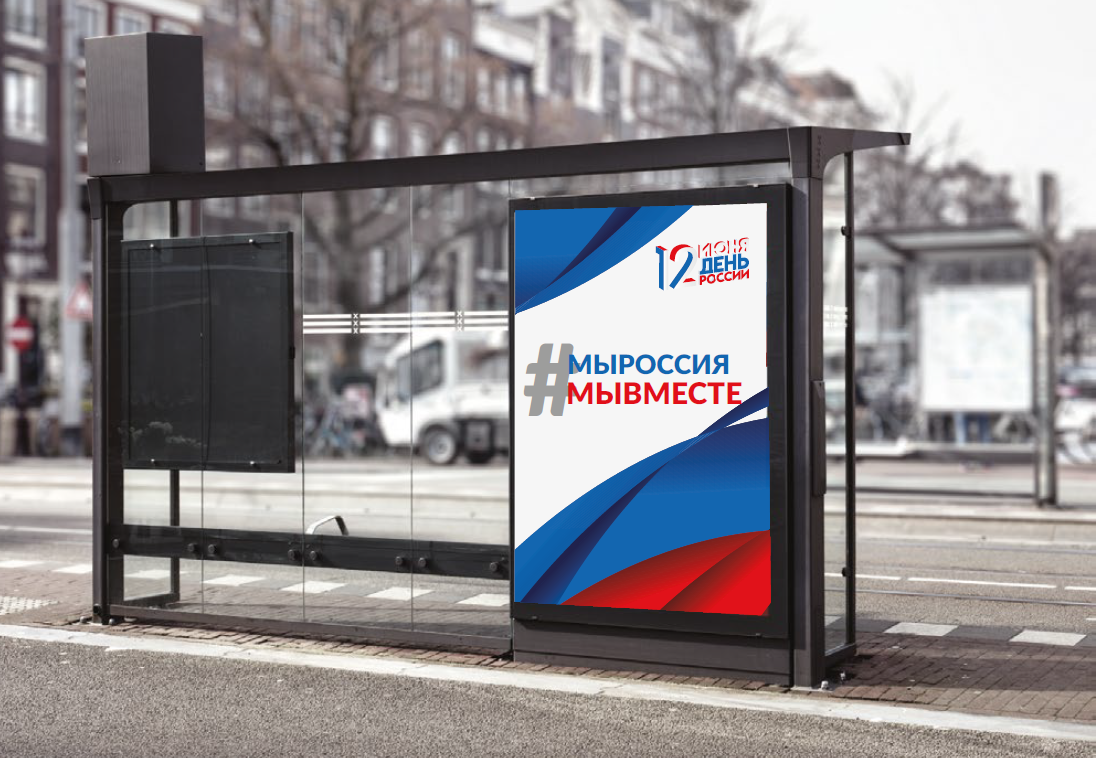 Пример оформления 2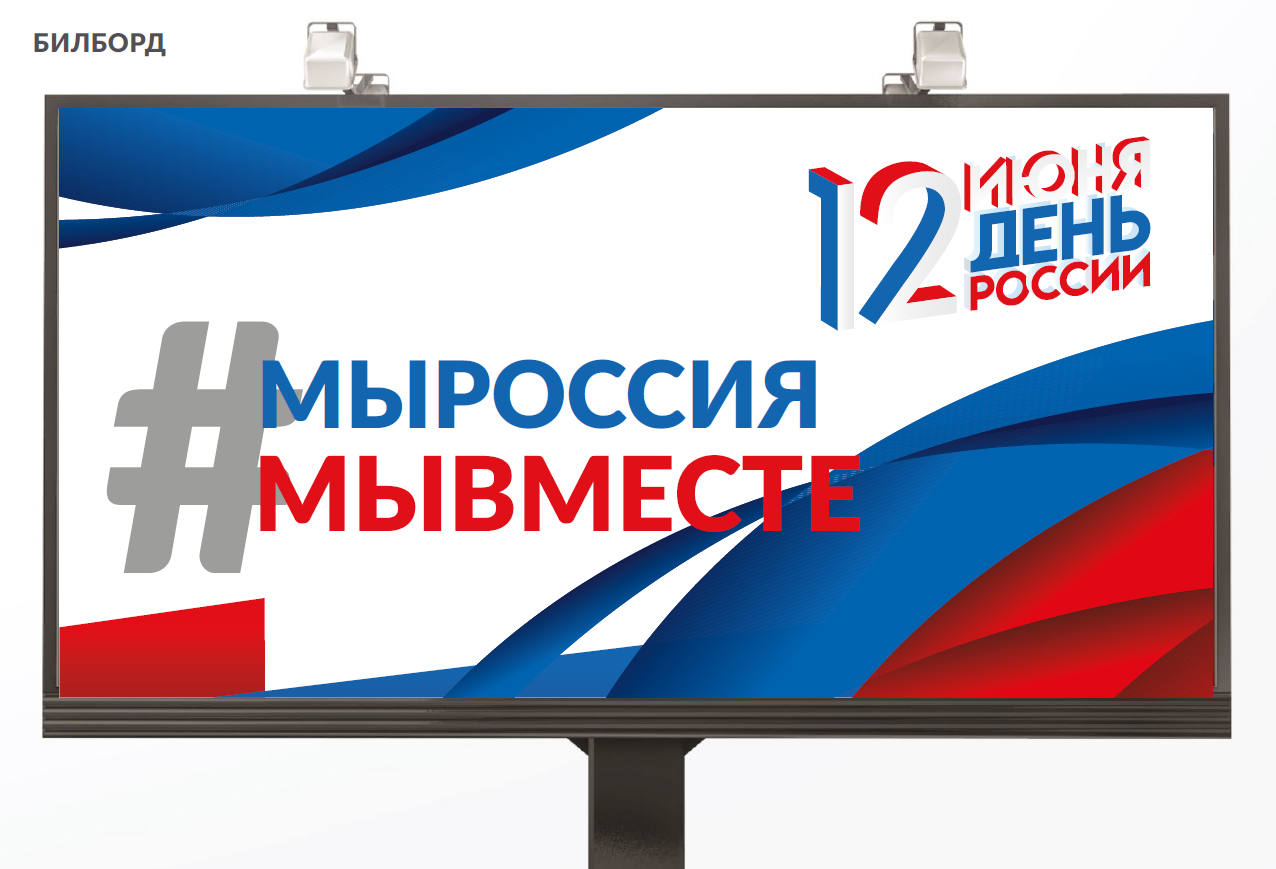 